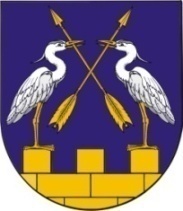 КОКШАЙСКАЯ СЕЛЬСКАЯ       МАРИЙ ЭЛ РЕСПУБЛИКЫСЕ         АДМИНИСТРАЦИЯ  ЗВЕНИГОВО МУНИЦИПАЛ                                            ЗВЕНИГОВСКОГО       РАЙОНЫН КОКШАЙСК           МУНИЦИПАЛЬНОГО РАЙОНА ЯЛ КУНДЕМ          РЕСПУБЛИКИ МАРИЙ ЭЛ АДМИНИСТРАЦИЙЖЕ                      ПОСТАНОВЛЕНИЕ 			                           ПУНЧАЛот 10 августа 2020 г. № 119  О внесении изменений в некоторые постановления администрации муниципального образования «Кокшайское сельское поселение» В соответствии Уставом Кокшайского сельского поселения Звениговского муниципального района Республики Марий Эл, Кокшайская сельская администрацияПОСТАНОВЛЯЕТ:1. Внести в постановление от 28.02.2019 года № 66 «Об установлении стоимости и перечня услуг по присоединению объектов дорожного сервиса к автомобильным дорогам общего пользования местного значения» (далее – Постановление) следующие изменения:1.1. наименование приложения к Постановлению изложить в следующей редакции:«Стоимость и переченьуслуг по присоединению объектов дорожного сервиса к автомобильным дорогам общего пользования местного значения Кокшайского сельского поселения»1.2. по тексту приложения к Постановлению слова «муниципального образования «Кокшайское сельское поселение» заменить словами «Кокшайского сельского поселения»;1.3. в пункте 1 Приложения  слова «администрацией муниципального образования «Кокшайское сельское поселение» заменить словами «Кокшайской сельской администрацией»;1.4. в п. 8 Приложения (Рекомендуемая форма договора) слова «постановлением Администрации» заменить словами «постановлением Кокшайской сельской администрации».2. Внести в Порядок определения мест и способов разведения костров, сжигания травы, листвы, а также мусора и иных отходов на территории муниципального образования «Кокшайское сельское поселение», утвержденный постановлением от 08.05.2018 года № 53 «Об определении мест и способов разведения костров, сжигания травы, листвы, а также мусора и иных отходов на территории муниципального образования «Кокшайское сельское поселение» (далее – Порядок) следующие изменения:2.1. наименование Порядка изложить в следующей редакции:«Порядок определения мест и способов разведения костров, сжигания травы, листвы, а также мусора и иных отходов на территории Кокшайского сельского поселения;2.2. в пункте 1 Порядка слова «муниципального образования «Кокшайское сельское поселение» заменить словами «Кокшайского сельского поселения».3. Внести в Порядок оформления ордеров на производство земляных работ на территории МО «Кокшайское сельское поселение», утвержденный постановлением от 11.08.2014 года № 186 «О порядке оформления ордеров на производство земляных работ на территории МО «Кокшайское сельское поселение» (далее – Порядок) следующие изменения:3.1. наименование Порядка изложить в следующей редакции:«Порядок ордеров на производство земляных работ на территории Кокшайского сельского поселения»;3.2. в пункте 1.1,  Порядка слова «МО «Кокшайское сельское поселение» заменить словами «Кокшайского сельского поселения»;3.3. в пунктах 2.2, 4.9 Порядка слова «Администрация Кокшайского сельского поселения» заменить словами «Кокшайская сельская администрация» в соответствующих падежах;3.4. по тексту Порядка слова «Администрация поселения» заменить словами «Кокшайская сельская администрация» в соответствующих падежах;3.5. в пункте 4.8. Порядка слова «Главой поселения» заменить словами «главой Кокшайской сельской администрации»;3.6. в приложении № 1 к Порядку:-  слова «Администрация Кокшайского сельского поселения» заменить словами «Кокшайская сельская администрация» в соответствующих падежах;- слова «МО Кокшайское сельское поселение» заменить словами «Кокшайского сельского поселения»;- слова «Глава Кокшайского сельского поселения» заменить словами «Глава Кокшайской сельской администрации»;3.7. в приложении № 2 к Порядку слова «Администрация МО «Кокшайское сельское поселение» заменить словами «Кокшайская сельская администрация»;3.8. в приложении № 3 к Порядку ссылку на подпись «Глава администрации МО «Кокшайское сельское поселение»               П.Н.Николаев» изложить в следующей редакции: «Глава Кокшайской сельской администрации».4. Внести в постановление администрации муниципального образования «Кокшайское сельское поселение» от 14.05.2013 года № 94 «Об определении границ прилегающих к некоторым учреждениям, организациям и объектам территорий, на которых не допускается розничная продажа алкогольной продукции по муниципальному образованию «Кокшайское сельское поселение» следующие изменения (далее – Постановление):- наименование приложения к Постановлению изложить в следующей редакции:«Перечень детских, образовательных и медицинских учреждений и прилегающих к ним территорий, на которых не допускается розничная продажа алкогольной продукции с содержанием этилового спирта более 0,5 процентов объема готовой продукции  по Кокшайскому сельскому поселению».5. Внести в Правила производства земляных работ на территории муниципального образования «Кокшайское сельское поселение», утвержденные постановлением администрации муниципального образования «Кокшайское сельское поселение» от 15.102010 года № 180 «Об утверждении правил производства земляных работ на территории муниципального образования «Кокшайское сельское поселение» (в редакции постановление от 24.11.2010 № 198) (далее – Правила) следующие изменения: 5.1. наименование Правил изложить в следующей редакции:«Правила производства земляных работ на территории Кокшайского сельского поселения»;5.2. в пунктах 1.1., 3.10 Правил слова «муниципального образования «Кокшайское сельское поселение» заменить словами «Кокшайского сельского поселения»;5.3. по тексту Правил слова «администрация муниципального образования «Кокшайское сельское поселение» заменить словами «Кокшайская сельская администрация» в соответствующих падежах;5.4. в абзаце седьмом пункта 2.1 Правил слова «постановление администрации муниципального образования «Кокшайское сельское поселение» заменить словами «постановление Кокшайской сельской администрации»;5.5. в Правилах ссылку на подпись «Глава администрации МО «Кокшайское сельское поселение»                    П.Н.Николаев» исключить.6. Внести в Положение о порядке организации доступа к информации о деятельности Администрации муниципального образования «Кокшайское сельское поселение», утвержденное постановлением администрации муниципального образования «Кокшайское сельское поселение» от 12.05.2010 года № 80 «Об обеспечении доступа к информации о деятельности Администрации муниципального образования «Кокшайское сельское поселение» (в редакции постановление от 28.11.2013 № 270) (далее – Положение) следующие изменения:6.1. наименование Положения изложить в следующей редакции:«Положение о порядке организации доступа к информации о деятельности Кокшайской сельской администрации»;6.2. по тексту Положения слова «Администрация муниципального образования «Кокшайское сельское поселение» заменить словами «Кокшайская сельская администрация» в соответствующих падежах;6.3. в пункте 2.3. Положения слова «Уставом муниципального образования «Кокшайское сельское поселение» заменить словами «Уставом Кокшайского сельского поселения»;6.4. в пунктах 3.1, 9.2. 9.3, 9.4, 9.5 Положения слова «Администрация муниципального образования «Звениговский муниципальный район» заменить словами «Администрация Звениговского муниципального района» в соответствующих падежах;6.5. в пунктах 7.4, 9.3 Положения слова «Глава администрации муниципального образования «Кокшайское сельское поселение» заменить словами «Глава Кокшайской сельской администрации»;6.6. в пункте 7.13 Положения слова «руководителя Администрации муниципального образования «Кокшайское сельское поселение» заменить словами «главы Кокшайской сельской администрации»;6.7. в Положении ссылку на подпись «Глава Администрации МО «Кокшайское сельское поселение»              П.Н.Николаев» исключить;6.8. в наименование приложения к Положению слова «Администрации муниципального образования «Кокшайское сельское поселение» заменить словами «Кокшайской сельской администрации»;6.9. в приложении к Положению:- слова «Администрации муниципального образования «Кокшайское сельское поселение» заменить словами «Кокшайской сельской администрации»;-  слова «(далее – Администрация поселения)» заменить словами «(далее – Администрация)», - слова «Администрация поселения» заменить словом «Администрация» в соответствующих падежах.7. Внести в Положение о почетной грамоте администрации муниципального образования «Кокшайское сельское поселение», утвержденное постановлением администрации муниципального образования «Кокшайское сельское поселение» от 26.01.2010 года № 11 «О почетной грамоте администрации муниципального образования «Кокшайское сельское поселение» (далее – Положение) следующие изменения:7.1. по тексту Положения слова «Администрация МО «Кокшайское сельское поселение» заменить словами «Кокшайская сельская администрация» в соответствующих падежах;7.2.  по тексту Положения слова «Почетная грамота поселения» заменить словами «Почетная грамота» в соответствующих падежах;7.3. по тексту Положения слова «Администрация муниципального образования «Кокшайское сельское поселение» заменить словами «Кокшайская сельская администрация» в соответствующих падежах;7.4. по тексту Положения слова «Глава администрации муниципального образования «Кокшайское сельское поселение» заменить словами «Глава Кокшайской сельской администрации» в соответствующих падежах;7.5. в абзаце третьем пункта 2 Положения слова «муниципального образования «Кокшайское сельское поселение» заменить словами «Кокшайского сельского поселения»;7.6. в абзаце пятом пункта 3 Положения слова «Постановление Главы администрации муниципального образования «Кокшайской сельское поселение» заменить словами «Постановление Кокшайской сельской администрации».8. Настоящее постановление подлежит обнародованию и размещению на  официальном сайте Администрации Звениговского муниципального района в информационно-телекоммуникационной сети «Интернет» -   www.admzven.ru.И.о. глава администрации 				Иванова Л.Н.